    Российская Федерация                                                    Россия Федерациязы 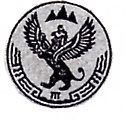     Республика Алтай                                                  Алтай Республик    Улаганский район                                                        Улаган аймак                                                                                           Муниципальное образование Муниципал тозолмо    «Улаганское сельское поселение» «Улаган  jурттынын jеезези»                               Совет депутатов                                                           Депутаттатардын Соведи__________________________________________________________________________  РЕШЕНИЕ                                                                           ЧЕЧИМ     «17» февраля  2014 г.                 с .Улаган                                № 3-1О внесении изменений и дополнений в Устав муниципального образования«Улаганское сельское поселение»        Руководствуясь Федеральным законом от 06.10.2003 №131-ФЗ «Об общих принципах организации местного самоуправления в Российской Федерации» (в редакции  от 28.11.2009 №283-ФЗ, от 30.11.2011 №361-ФЗ) Совет депутатов  Улаганского сельского поселения                                                 РЕШИЛ: Внести в Устав муниципального образования Улаганское сельскоепоселение следующие изменения и дополнения:   – часть 7 статьи 18 изложить в следующей редакции:«7) принятие решения о передачи  органам местного самоуправления Улаганского района части полномочий по решению вопросов местного значения за счет межбюджетных трансфертов, предоставляемых из бюджета Улаганского сельского поселения  в бюджет Улаганского района.»    2.  Направить настоящее Решение на государственную регистрацию.   3. Настоящее Решение вступает в силу со дня его официального опубликования (обнародования).Председатель Совета депутатов                                        А.Ю. Тойдонов